ПЛАН ЗАСТРОЙКИпо компетенции «Нейросети и большие данные»региональный этап чемпионата профессионального мастерства2024 г.Gлан застройки компетенции «Нейросети и большие данные»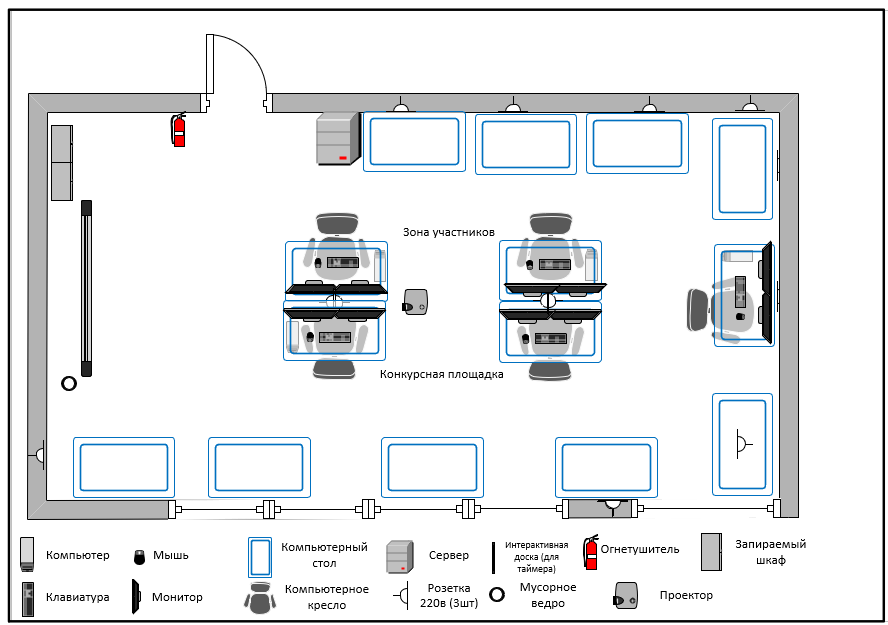 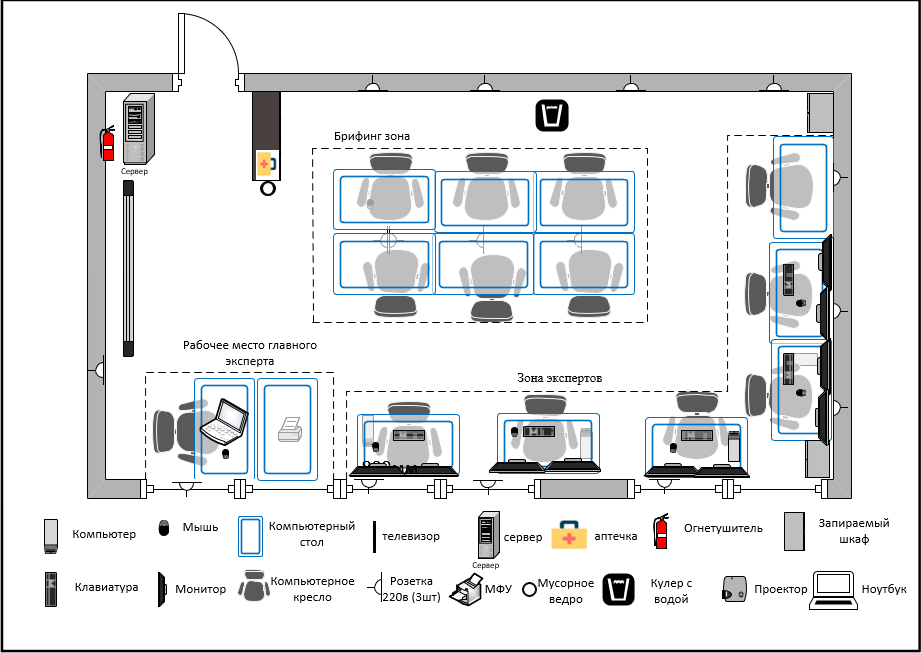 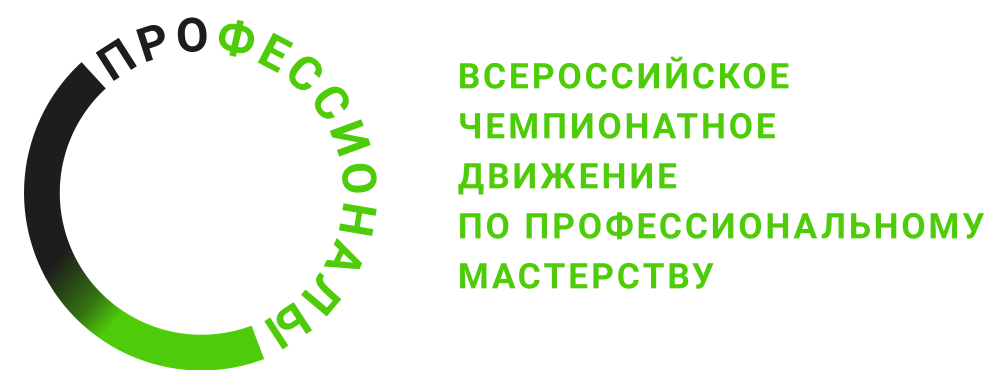 